Mugginton CE Primary Curriculum Plan 2021 - 2022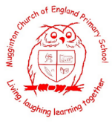 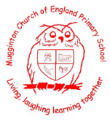 Foundation Subjects on a pageScience, Computing & P.E. OverviewReligious Education follows the Derbyshire and Derby Agreed Syllabus for Religious Education 2020 – 2025. As a minimum, children learn about Christianity and Judaism in Key Stage 1 and Christians, Muslims, Hindus and Jewish People in Key Stage 2 (p13)SubjectsAutumn – There’s no place like homeAutumn – There’s no place like homeAutumn – There’s no place like homeAutumn – There’s no place like homeAutumn – There’s no place like homeSpring – Inspirational inventionsSpring – Inspirational inventionsSpring – Inspirational inventionsSpring – Inspirational inventionsSpring – Inspirational inventionsSummer – What a wonderful worldSummer – What a wonderful worldSummer – What a wonderful worldSummer – What a wonderful worldSummer – What a wonderful worldSubjectsHumanitiesJapaneseArt & DTMusicP.E.HumanitiesJapaneseArt & DTMusicP.E.HumanitiesJapaneseArt & DTMusicP.E.Year 1 &Year 2MuggintonDerbyFeatures on mapsPointilism (Bog Baby art), wax resist, KandinskyBBC The BandNativity BenchballDodgeballDanceWho are the Victorians?Cadburys Changes and differencesLook at the style of Lowry.Make toy with moving partsBoom-whackers and hand bells. Invasion gamesLives of Columbus and Neil ArmstrongContinents and oceans in the worldVan Gogh Sunflowers and cooking from different countriesWorld music. Striking & Fielding, roundersAthleticsYear 3 &Year 4Derby, UKMaps, OS, 4 Fig GridGreetingsBasic Intro
WrittenMy house Joseph WrightChiaro-scuroBoom-whackersChoirSwimmingBenchballBasketballDanceVictoriansIndustrial RevolutionCadburysMy family and petsL.S LowryLeavers, Pulleys, GearsWhole class FifeComposersTennisInvasion games Greeks, Romans (Pompeii)VolcanoesJapanese food & adjectivesJapanese CookingWoodblock art HokusaiSummer PlayChoirStriking & Fielding, cricketAthleticsYear 5 &Year 6Derby, UK, world, OS, 6 Fig GridGreetingsBasic IntroHiragana (Duo Lingo)My houseJoseph WrightChiaro-scuroBoom-whackersChristmas ConcertChoirSwimmingBenchballBasketballTag-RugbyDanceVictoriansIndustrial RevolutionRailwaysCadburysMy family and petsVehiclesL.S LowryLeavers, Pulleys, Gears,  Cams, Whole class FifeComposersTennisInvasion gamesDemocracyGreece, Romans, (Pompeii)Water CycleJapanese food & adjectives Video speechesJapanese CookingWoodblock art HokusaiSummer PlayChoirStriking & Fielding, cricketAthleticsSubjectsAutumn – There’s no place like homeAutumn – There’s no place like homeAutumn – There’s no place like homeSpring – Inspirational inventionsSpring – Inspirational inventionsSpring – Inspirational inventionsSummer – What a wonderful worldSummer – What a wonderful worldSummer – What a wonderful worldSubjectsScienceComputingPersonal Dev.ScienceComputingPersonal Dev.ScienceComputingPersonal Dev.Year 1 &Year 2Materials, properties, 3 little pigs’ housesAutumn/WinterIT around us. Creating digital photography.TEAM: working together as a team, getting on, helping and respecting.Animals, including Humans. Changes and basic needs. Healthy lifestyle Making music.Pictograms. Diverse Britain: Identify groups and communities, what it means to be BritishLiving things and their habitats, plants.Robot algorithms and quizzes. Health and Well-being: Growing upYear 3 &Year 4Electricity, SafetySeries, Parallel circuitsElectric wire gameForcesVector drawing (2D) using Google Drawings3D Modelling using TinkercadTEAM: How do teams work well together? Everyone has a role, respect, communicate.MaterialsStates of MatterScientific MethodCreating Media: Animation & Audio editingPowerPoint PresentingDiverse Britain: Identify and respect diversity within society. Explore British ValuesPlants Animal Food Chains and HabitatsBranching Databases and Data LoggingProgramming with ScratchHealth and well-being: Growing upYear 5 &Year 6Electricity, SafetySeries, Parallel circuitsElectric wire gameForcesVector drawingTinkercad to design our own ‘dream’ homeQR Code/video diary for websiteTEAM: aspects of team work including co-operation and negotiation, respecting others and their differences.MaterialsStates of MatterRocksScientific MethodCreating Media: Video editing & web-page creationPowerPoint Presenting, links & soundDiverse Britain: Making positive contributions to the community. Explore the government, charities and different faiths within societyPlants (photosynthesis)Animal Food ChainsHabitatsReproduction (plant and animal)Databases and SpreadsheetsProgramming with Scratch - VariablesHealth and well-being: Growing up